Request to Enroll in Virtual Course(s) MOCAP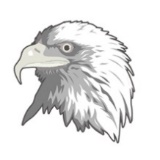 Parent/Guardian/Student: Please complete this side and then submit it to Mrs. Johnson.  Name of Student: ___________________________ Student Grade: ________  Semester for Enrollment: _____________Parent/Guardian/Student please initial ALL of the following to indicate that you have read and understand them:_____ _____I understand that in order to be successful in an online course, a student must have good computer skills, time-management skills, persistence, and good written communication skills._____ _____I understand that online course providers may follow a different school calendar than Miami R-1 School calendar. Students enrolled in virtual courses are expected to complete all course requirements by the end of each semester. Courses may require work to be completed and/or submitted outside of Miami R-1 attendance days/times._____ _____I understand that students who enroll in virtual courses are expected to actively participate in those courses with the goal of completing the course. If a student does not actively participate in a course or is not successful in a course, the district may remove the student from the virtual course and refuse to enroll the student in a virtual course in the future._____ _____I understand that if I a student enrolls in a virtual course, the virtual provider, not Miami R-1 School District, will monitor and provide accommodations specified in my student’s IEP or 504 plan and/or ELL support;_____ _____I understand that a student is responsible for understanding how his/her educational choices, including the decision to take virtual courses, may impact MSHSAA eligibility._____ _____I understand that if a student is choosing full-time virtual learning when the district is offering in-seat instruction, the student will not be able to participate in extracurricular activities or athletics. Additional Information:If the course is offered onsite by the district, are there extenuating circumstances that make it difficult or impossible for the student to take the onsite course offered by the district? ________________________________________________________________________________________________________________________________________________________________________________________________________________________________________________________________________________________________________________________________________________________________________________________________________________________________________________________
Parent Signature:  _____________________________________________	Date:  __________________________Name of Online Course Requested# SemestersOnline Course ProviderEx.Baseball History1Launch1234567